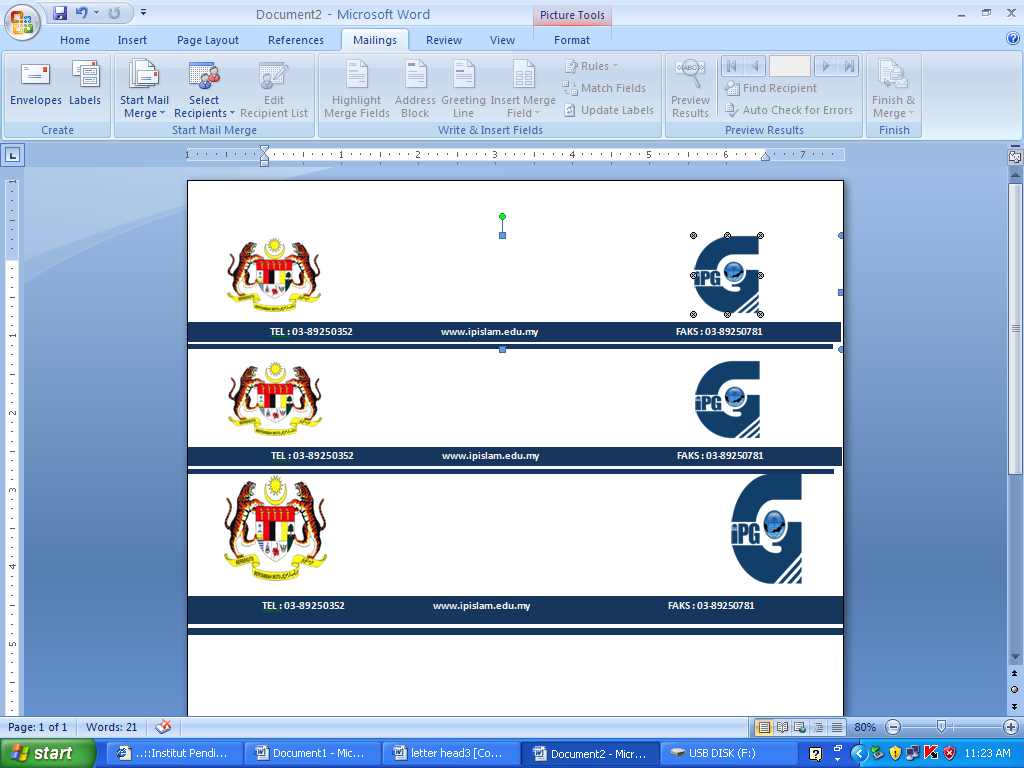 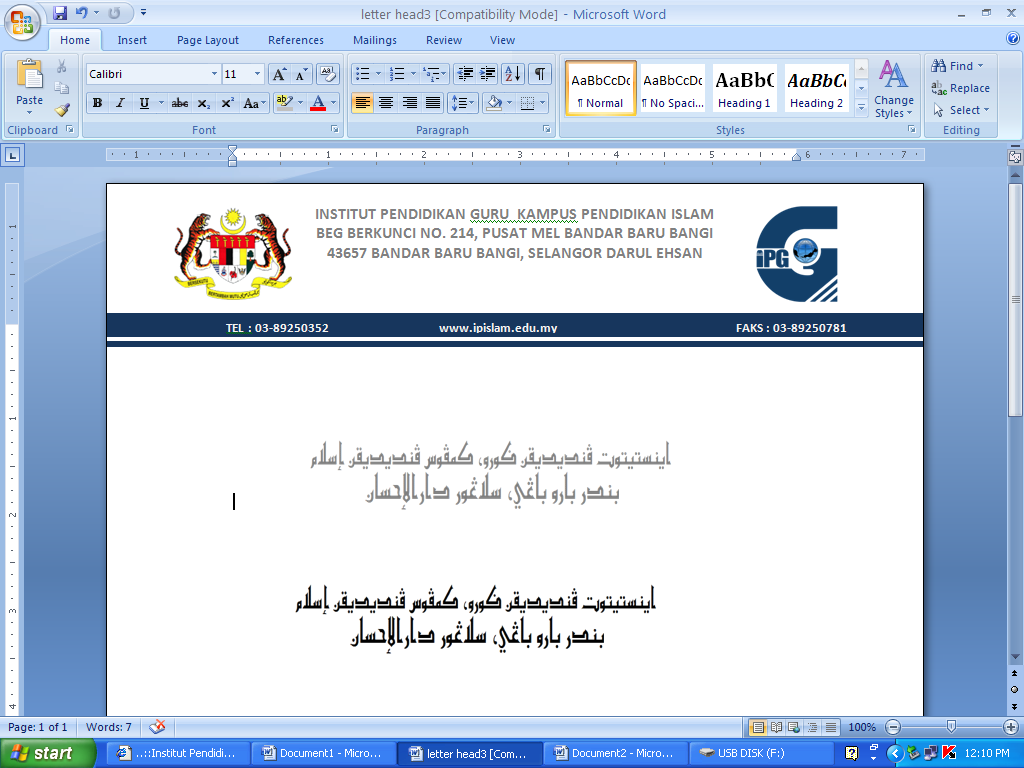 TUGASAN PROJEKTEKNOLOGI DALAM PENGAJARAN DAN PEMBELAJARANEDU 3105NAMA				  : NUR AMALINA BT. TA’ZIMANGKA GILIRAN		  : 2012201340017NO  KAD PENGENALAN : 920524-10-5690PROGRAM			  : PISMPAMBILAN			  : JAN 2012KUMPULAN/UNIT		  : PISMP 4.01NAMA PENSYARAH	  : PN. ROSNAH BT. AHMAD ZAINTARIKH HANTAR	          : 2 OGOS 2013PENGHARGAANAlhamdulillah, syukur ke hadrat Allah kerana akhirnya, saya Nur Amalina bt.Ta’zim berjaya menyiapkan kerja kursus ini dengan jayanya.Terima kasih kami ucapkan kepada Pn. Rosnah bt. Ahmad Zain kerana telah memberikan penerangan yang lengkap dan menyeluruh. Hal ini dapat memudahkan saya mencari bahan-bahan rujukan dan dapat menghasilkan tugasan ini dengan daya dan usaha.Setinggi-tinggi penghargaan saya ucapkan kepada ibu bapa kerana menyokong saya dalam menghasilkan tugasan ini. Mereka telah membantu saya dari segi kewangan dan mencurahkan segala ilmu yang mereka ada kepada saya. Mereka sering memberi nasihat dan dorongan kepada saya ketika saya menghadapi masalah.Tidak ketinggalan juga, saya ingin mengucapkan terima kasih kepada rakan-rakan yang telah banyak membantu saya. Mereka memberi penerangan yang lengkap dan berkongsi ilmu pengetahuan untuk saya mendapatkan lebih banyak maklumat dari pelbagai sumber .Mereka akan membantu saya mencari bahan rujukan seperti buku,surat khabar dan lain-lain. Rakan saya juga sering berkongsi buku dan saling membantu jika saya menghadapi masalah dalam melakukan tugasan ini. Tanpa mereka semua, mungkin saya tidak dapat menyelesaikan kerja kursus ini dengan sempurna. Sekian,terima kasih.ISI KANDUNGANPenghargaan.. ……………………………………………………...…….. iIsi kandungan …………………………………………………….………. ii1.0		Pendahuluan …………………………………………………2.0		Rancangan Pengajaran Harian Pend.Islam                 Tahun 1 bahagian Ibadah……………………………………3.0		Refleksi ………………………………………………………..Rujukan …………………………………………………………………… Lampiran ………………………………………………………………….1.0	PENDAHULUANPerkataan teknologi berasal daripada bahasa Yunani, “techne” yang bermaksud kemahiran menggunakan pengetahuan secara sistematik sehingga terbit satu amalan yang praktikal bagi melaksanakan sesuatu tugas. Teknologi bukan semata-mata alat dan mesin sahaja. Ia merangkumi proses dan idea. Kekuatan teknologi terletak terutamanya pada proses dan teknologi pendidikan, manakala kejayaan untuk mencapai sesuatu maksud atau objektif terletak pada alat.Kata Heinich, Molenda dan Rusell (1969) Teknologi bukan semata-mata alat dan mesin sahaja. Ia merangkumi proses dan idea. Kekuatannya terletak terutamanya pada proses dan idea, manakala kejayaan untuk mencapai sesuatu maksud atau objektif terletak pada alat. Ini bermakna, dalam merancang sesuatu pengajaran, perancangan awal yang melibatkan penggunaan idea samaada dalam bentuk teori, pendekatan, kaedah dan sebagainya merupakan proses yang terpenting. Alat pula merupakan pemangkin ke arah mencapai kejayaan. Naim Hj. Ahmad (1990) mendefinisikan teknologi pendidikan sebagai satu perkaedahan atau pendekatan yang menggabungkan secara harmonis, fungsi-fungsi pengurusan (organisasi dan personal), pengembangan (penyelidikan, teori reka bentuk, penerbitan, penilaian, pemilihan, logistik, penggunaan dan penyebaran dan sumber ) mesej, manusia, bahan, alat, teknik dan cara penyediaan secara sistematik untuk penyelesaian kepada masalah-masalah yang dihadapi dalam pengajaran dan pembelajaran manusia.Yusuf Hashim (1997), teknologi pendidikan ialah satu proses merancang, membina, mereka bentuk, melaksana dan menilai aktiviti-aktiviti pembelajaran secara sistematik dengan tujuan meningkatkan serta memudahkan proses pengajaran dan pembelajaran. Keadaan pelajar juga ditekankan sebagai sebahagian daripada teknologi pendidikan kerana hal ini boleh mempengaruhi keberkesanan proses pengajaran dan pembelajaran. Persatuan Komunikasi dan Teknologi Pendidikan (AECT) berpendapat bahawa teknologi pendidikan ialah satu bidang yang terlibat dalam kemudahan menyediakan pembelajaran untuk manusia menerusi pengenalpastian, penyusunan, penggunaan dan pengurusan sumber yang sedia ada, pengurusan proses dan manusia yang terlibat melakukannya.Teknologi pendidikan ialah gabungan manusia, peralatan, teknik dan peristiwa yang bertujuan untuk memberi kesan baik kepada pendidikan. Teknologi dalam pendidikan ialah penggunaan kemahiran dan teknik moden dalam keperluan latihan, yang meliputi kemudahan belajar dengan menggunakan persekitaran setakat mana ianya menimbulkan pembelajaran.Multimedia merupakan proses komunikasi interaktif berasaskan teknologi komputer yang menggabungkan penggunaan pelbagai unsur media digital seperti teks, audio, grafik, animasi dan video untuk menyampaikan maklumat. Multimedia adalah kata gabungan yang merujuk banyak dan kepelbagaian alat atau perantara komunikasi. Multimedia juga boleh merujuk kepada penggunaan teknologi komputer untuk mencipta, menyimpan dan menggunakan kandungan multimedia. Penggunaan video untuk menyampaikan mesej akan lebih mudah dan berkesan berbanding penyampaian melalui teks, audio atau grafik sahaja. Dahulu, untuk menghasilkan klip video memerlukan peralatan dan beberapa kemudahan lain untuk tujuan tersebut. Sekarang, terdapat banyak jenis perisian untuk menghasilkan pelbagai video yang kreatif dan menarik.Teknologi pendidikan ialah satu sistem yang meliputi alat dan bahan media, organisasi yang digunakan secara terancang bagi menghasilkan kecekapan dalam pengajaran dan keberkesanan dalam pembelajaran.3.0	REFLEKSIAlhamdulillah ,syukur ke hadrat Ilahi kerana dengan limpah dan kurnianya saya Nur Amalina bt. Ta’zim dapat menyiapkan tugasan projek EDU 3105 ini pada waktu yang telah ditetapkan. Diucapkan jutaan terima kasih ingin saya rakamkan kepada pihak yang telah terlibat dalam membantu saya menyempurnakan kerja kursus ini terutamanya pensyarah subjek Teknologi dalam Pengajaran dan Pembelajaran iaitu Pn. Rosnah bt. Ahmad Zain yang telah memberi bimbingan dan panduan kepada saya . Pada mulanya, apabila menerima tugasan bagi subjek EDU 3105 Teknologi dalam Pengajaran dan Pembelajaran, saya agak keliru tentang kehendak soalan. Saya berasa begitu bimbang dan tercabar untuk menyiapkan tugasan ini kerana pengetahuan sedia ada saya tentang Teknologi dalam Pengajaran dan Pembelajaran amatlah sedikit. Namun demikian, cabaran dan halangan ini tidak mematahkan semangat saya untuk cuba menghasilkan tugasan yang terbaik, bermula dengan mencari nota yang berkaitan melalui buku-buku, jurnal, surat khabar dan internet. Antara tugasan yang perlu dilakukan ialah perlu menyediakan satu bahan bantu belajar berbentuk video pendidikan yang dilakukan secara berpasangan. Saya bersama rakan saya iaitu Nuraufa bt. Mohd Zaini telah bekerjasama untuk membina video pendidikan dan memilih tajuk wuduk yang terdapat di dalam bahagian Ibadah tahun satu Pendidikan Islam. Kami berusaha sedaya upaya sentiasa bekerjasama dan menggabungkan idea bersama untuk menghasilkan aktiviti-aktiviti yang bersesuaian di dalam video. Dengan ini, saya menyedari bahawa saya perlu membantu rakan dan bekerjasama bersama orang lain supaya kita dapat menghasilkan tugasan yang dipertanggungjwabkan akan menjadi lebih lengkap dan sempurna. Pada mulanya saya hanya mengetahui serba sedikit tentang perisian-perisian untuk membina video. Dengan bantuan dan kerjasama daripada rakan yang lain dan juga pensyarah, saya mula mempelajari selok-belok tentang cara-cara dan mendalami kandungan dalam perisian untuk membina sesebuah video. Walaupun agak rumit, tetapi saya berusaha untuk mempelajari cara memasukkan pelbagai kandungan seperti gambar, lagu, video untuk menghasilkan sesebuah video. Saya mula mencari serta mengumpulkan kesemua gambar-gambar,lagu dan video yang berkaitan dengan tajuk untuk dimasukkan dalam satu fail di dalam komputer.Melalui tugasan ini, saya dapat mempelajari cara-cara membina video pendidikan. Saya dapat menambah ilmu pengetahuan yang berkaitan dengan teknologi seperti membina video, menyediakan gambar grafik, boleh menggabungkan gambar, mengedit video, memasukkan audio yang menarik dan membina video yang lengkap. Ia menjadikan saya untuk berfikir lebih kreatif dan menghasilkan idea-idea baru supaya sesebuah video mempunyai pelbagai kandungan yang menarik. Penggunaan alat teknologi semakin banyak digunakan pada masa kini tidak kira tempat. Ia semakin popular digunakan dalam sesi pengajaran dan pembelajaran di sekolah. Ia bertujuan untuk menarik minat murid supaya dapat memberi sepenuh perhatian dalam sesi pengajaran dan pembelajaran apabila berada di sekolah kelak.Selain itu, saya sebenarnya kurang jelas berkenaan dengan rancangan pengajaran harian yang diminta kerana sepertimana yang kita semua sedia maklum, setiap RPH berbeza dari segi cara penghasilannya berdasarkan subjek yang diajar. Bahasa Melayu dengan caranya, Matematik dengan caranya, jadi saya dan rakan-rakan mengkaji dan meneliti apa yang terkandung dalam Model ASSURE dengan RPH Pendidikan Islam. Di samping itu, saya dapat lebih memahami dan dapat menghasilkan rancangan pengajaran harian yang mempunyai isi kandungan dan aktiviti yang bersesuaian serta dapat memasukkan bahan bantu belajar yang sesuai.  Topik yang saya dan rakan saya pilih adalah berdasarkan sukatan Tahun 1 iaitu Wuduk. Saya telah memilih untuk membuat RPH dan video berkaitan anggota wajib wuduk mengikut Kurikulum Standard Sekolah Rendah. Tajuk ini amat bersesuaian dengan aras murid Tahun 1 kerana berdasarkan pengalaman saya semasa kanak- kanak dahulu, masih segar di ingatan ini ketika saya bersama rakan-rakan cuba mengambil wuduk. Tetapi ketika itu saya tidak dapat mengambil wuduk mengikut rukun yang betul. Dengan wujudnya topik ini di sekolah, guru- guru dapat mengajar mereka dengan cara yang betul kerana pada masa ini aras kognitif mereka sedang berkembang dengan baik. Ketika kanak-kanak jugalah, mereka dapat menerima sesuatu ilmu baru dengan mudah difahami sesuai dengan aras pemikiran mereka.Sebenarnya ini adalah kali pertama saya membina video pendidikan, jika tugasan ini tidak meminta membina video sebagai medium membuat tugasan mungkin saya tidak mengetahui cara-cara untuk membina video dan mungkin murid-murid akan menganggap saya sebagai guru yang kolot kerana di zaman  sekarang kehidupan seharian kita lebih berteraskan internet. Mungkin pada akan datang murid-murid tidak perlu membawa beg yang berisi buku teks dan buku latihan tetapi sebaliknya mereka hanya perlu membawa alat elektronik untuk mengakses nota-nota dalam sesi pengajaran dan pembelajaran. Jadi sebagai bakal guru yang mungkin berhadapan dengan murid- murid serba tahu tentang teknologi terbaru, saya perlu bersedia dengan menggunakan alat teknologi untuk dijadikan medium pengajaran. Secara keseluruhannya, dapat saya rungkaikan bahawa tugasan ini amat bermakna dan membina karakter saya sebagai guru di zaman serba canggih. Namun, di sebalik hasil kerja ini terdapat beberapa masalah atau kelemahan yang saya hadapi terutamanya adalah saya kurang memahami apa yang dimaksudkan dengan bahan grafik yang diminta dalam tugasan ini. Namun, setelah saya berbincang dengan rakan-rakan dan pensyarah pembimbing, saya kini memahami apa yang telah dipelajari sebelum ini. Saya dan rakan- rakan juga diminta membuat rancangan pengajaran harian berdasarkan model ASSURE seterusnya membuat video berdasarkan rancangan pengajaran harian yang telah dibuat.Dari segi pencarian bahan-bahan untuk menghasilkan tugasan ini, perpustakaan merupakan tempat pertama dan utama, kerana untuk menghasilkan tugasan ini perlu ada panduan dan sumber- sumber yang sahih. Selain itu, maklumat daripada internet juga banyak membantu saya dan rakan-rakan menyiapkan tugasan ini.Pada pendapat saya, dengan terciptanya video ini, murid dapat melihat sendiri dan berulang kali bagaimana demonstrasi cara mengambil wuduk yang betul. Jika tidak, guru harus menunjukkan sendiri kepada murid, mungkin murid tidak nampak dengan jelas . Murid dapat melihat demonstrasi berwuduk dengan lebih luas yang dapat dilihat dalam pelbagai bentuk. Antara bentuknya ialah melihat secara langsung iaitu perlakuan yang ditunjukkan oleh guru dan melihat melalui video. Bagi saya juga, subjek Pendidikan Islam ini adalah satu mata pelajaran yang utama supaya murid dapat mempelajari asas-asas agama Islam dan  diaplikasikan dalam kehidupan seharian mereka. Secara tidak langsung, mereka dapat mempraktikkan apa yang diajar di sekolah dengan memberi peluang kepada murid untuk melakukan amali di sekolah seperti dalam cara mengambil wuduk. Sepanjang melakukan tugasan ini, ia menjadikan diri saya lebih berdisiplin untuk menyiapkan tugasan tepat pada waktu yang telah ditetapkan. Saya akan membahagikan waktu belajar, waktu melakukan tugasan, waktu beriadah dan aktiviti lain mengikut jam yang sesuai untuk melakukan sesuatu aktiviti. Dengan ini, saya akan dapat menguruskan masa dengan baik dan kerja tidak akan tertangguh-tangguh. Tanpa disiplin kita mudah diganggu oleh pelbagai aktiviti bukan akademik yang lain, hobi, kawan-kawan dan sebagainya. Jadi berdisiplin bermakna kebolehan memberi tumpuan ke atas sesuatu tugas sehingga selesai dikerjakan dengan sempurna.Selain itu, saya dapat memupuk sikap berdikari dalam diri. Saya menyedari bahawa saya perlu berusaha sendiri untuk mencari bahan-bahan yang berkaitan supaya tugasan dapat dilaksanakan. Saya  tidak mahu bergantung kepada orang lain atau mengharapkan pertolongan orang lain sewaktu melakukan sesuatu. Sikap ini perlu ada pada setiap orang agar kita tidak perlu bergantung kepada orang lain dalam melaksanakan sesuatu kerja. Ini amat menyusahkan kerana kita terlalu mengharapkan orang lain sehingga hasilnya tidak begitu memuaskan. Dengan mengamalkan sikap ini, secara tidak langsung saya akan dapat membentuk sikap yang seimbang sama ada dari segi fizikal mahupun mental. Kita akan sentiasa bersikap sedia bagi menghadapi sebarang risiko dan menangani masalah dengan sebaik mungkin. Saya juga merasakan saya tidak teragak-agak untuk membuat pilihan. Ini kerana kita yakin terhadap kemampuan kita sendiri dalam melakukan sesuatu perkara. Sikap ini akan menjadikan kita seorang yang kreatif serta berupaya menghasilkan kerja yang berkualiti. Berbagai maklumat dan input yang berguna dapat saya perolehi melalui tugasan yang diberikan ini. Sebagai seorang pendidik, ianya amat penting dan berguna sekali. Dengan melakukan tugasan ini, ia dapat menanam sikap positif dalam diri saya seperti semangat patriotik, boleh bekerjasama dengan orang lain, berakhlak mulia dengan orang lain, menyelesaikan masalah secara bijak, membahagikan waktu dengan teratur, berani menghadapi pelbagai cabaran dan menyumbang ke arah perpaduan dan pembangunan negara akan tercapai. Selain itu,saya memperoleh pengetahuan, kemahiran dan nilai sivik dan kewarganegaraan untuk diaplikasikan dalam kehidupan harian.   Kesimpulan yang dapat saya buat di sini adalah, tugasan ini memberi keyakinan kepada saya untuk menempuh setiap cabaran dalam profesion perguruan terutama sekali apabila saya menjalankan praktikum pada semester akan datang. Saya berharap segala teknik-teknik yang diajar ini dapat saya praktikkan di sekolah kelak dan saya berharap murid- murid dapat berkembang dengan baik dari segi jasmani, emosi, rohani dan juga intelek selaras dengan apa yang terkandung dalam visi dan misi falsafah pendidikan kebangsaan. Sebagai guru, tugasan ini akan saya jadikan sebagai panduan dan bimbingan untuk meningkatkan lagi kelancaran proses pengajaran dan pembelajaran di dalam suasana bilik darjah dan sekolah yang lebih berkesan.RUJUKAN Norasiah bt.Abdullah, Nor Risah Jamilah bt. Mat Lazim, Rosnah bt. Ahmad Zain.       (2009). Teknologi dalam Pengajaran dan Pembelajaran. Selangor: Penerbitan       Multimedia Sdn.Bhd.LAMPIRAN